Занятие 6.1 Дисперсные системы. Получение лиофобных золеЦели занятия:Познакомиться с методами получения коллоидных растворов.Основные понятия, необходимые для изучения темы:Агрегатное состояние вещества (газ, жидкость, твердое тело).Понятие дисперсной «фазы» и дисперсионной среды.Электролитическая диссоциация солей и кислот, составление уравнения их диссоциации.Гидролиз солей, составление уравнений реакции гидролиза.Адсорбция, адсорбент, адсорбтив.Избирательность адсорбции.Структура занятия:I. Входной контроль (оценка исходного уровня знаний – письменный опрос)II. Основная часть (изучение нового материала)III. Выполнение лабораторных работВопросы для самоподготовки к занятиюДисперсная система. Степень дисперсности.Классификация дисперсных систем:по степени дисперсности коллоидных систем;по степени взаимодействия между дисперсной фазой и дисперсионной средой;по агрегатному состоянию фазы и среды (аэрозоли, лиозоли, солидозоли).Методы получения лиофобных золей по подвижности дисперсной фазы (конденсационные и дисперсионные; физические и химические). Привести примеры. Пептизация.Методы очистки лиофобных золей: диализ, электродиализ, ультрафильтрация, обратный осмос.Лабораторная работа 1. Получение золя гидроксида железа (III) методом пептизацииПептизацией называется расщепление коагулянта на первичные частицы с образованием золя. Пептизация – явление, противоположное коагуляции.Ход работыВнести в микроколбочку 5 мл раствора FеCl3 и добавлять по каплям раствор аммиака до полного осаждения гидроксида железа. Дать осадку отстояться, слить с него раствор и два раза промыть водой, каждый раз перемешивая осадок. К промытому осадку добавить 3-5 мл воды, размешать и полученную массу разделить на 3 пробирки. В первую пробирку добавить 0,1 мл 0,1 н раствора НCl, во вторую – 0,1 мл насыщенного раствора FеCl3, а  третью оставить для сравнения. Через 10 минут сравнить содержимое пробирок и объяснить результаты наблюдения.Наблюдаемый эффект:Вывод:Лабораторная работа 2. Получение золя канифоли методом заменыК 10 мл дистиллированной воды прибавляют 0,5мл  спиртового раствора канифоли и перемешивают. Получается сильно опалесцирующий золь, который можно отфильтровать от грубых частиц. Наблюдаемый эффект:Вывод:Лабораторная работа 3. Получение золя йодистого серебра методом двойного обменаК 10 мл  0,002н КI прибавляют 1мл 0,01н AgNO3 и взбалтывают. Получается желтоватый мутный золь с отрицательным зарядом гранул (избыток КI). Написать строение мицеллы при избытке AgNO3.Наблюдаемый эффект:Вывод:Лабораторная работа 4. Получение золя берлинской лазури методом двойного обменаА) К 2 мл концентрированный  раствора (около 20%) K4Fe(CN)6 прибавляют насыщенный р-р раствор (около 47%) FeCl3 по каплям при помешивании до получения густой пасты (всего 4-5 капель). Ничтожное количество этой пасты, размешивают в воде, что дает стойкий прозрачный синий золь.Наблюдаемый эффект:Вывод:Б) К 2 мл насыщенного раствора (около 47%) K4Fe(CN)6 прибавляют концентрированный раствор (около 20%) FeCl3 по каплям при помешивании до получения густой пасты (всего 4-5 капель). Ничтожное количество этой пасты, размешивают в воде, что дает стойкий прозрачный синий золь.Наблюдаемый эффект:Вывод:Лабораторная работа 5. Получение золя гексацианоферрата (II) меди методом двойного обменаК 10 мл 0,01% K4Fe(CN)6 прибавляют 2-3 капли 1% CuSO4. Получается коричнево-красный золь гексацианоферрата (II) меди.Наблюдаемый эффект:Вывод:Вопросы для самоконтроля к занятию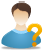 По каким внешним признакам и какими способами можно отличить коллоидные растворы (золи) от истинных растворов?Возможности применения ультрафильтрации в химии, биологии и медицине.Каково строение мицеллы гидроксида железа и каков знак заряда ее гранулы?Чем объясняется устойчивость коллоидных систем?